農業科技產業情報站宣導暨操作說明會活動宗旨科技是農業進步及發展的原動力，產業情報將是技術研發的加速器及產業轉型的導航，行政院農業委員會為加速農企業發展並推動產業國際化，透過財團法人農業科技研究院(以下簡稱農科院)建置「農業科技產業情報站(ATIIP)」，冀藉由網路的便捷，即時提供國內外產業發展現況與市場趨勢預測、產業新資訊、智財布局研究、創新農業技術發展資訊、產業議題評析，以及產業研討會訊息等知識擴散，讓業者及研發團隊掌握產業脈動，逐步調整其技術發展方向，藉以降低科技研發成果與市場客戶需求之間的落差，以強化農企業布局策略及產業國際競爭力。為持續協助業者及研發團隊了解情報站資源內容，農科院規劃於花蓮、臺東辦理2場次農業科技產業情報站宣導暨操作說明會，配合場所領域，請相關分析師進行產業分享，機會難得，敬請把握，踴躍報名參與！主辦單位：行政院農業委員會執行單位：財團法人農業科技研究院宣導對象：國內農業相關企業、進駐農業育成中心廠商、試驗改良場所研究團隊及對農業科技產業情報站有興趣的人員活動時間及地點：議程：※主辦單位有權更改活動內容之權力，一切依實際情況發生為主。報名方式：本活動採免費報名，請填妥報名表於106年3月27日(星期ㄧ)前報名傳真至(03)518-5087寄至E-mail：1052053@mail.atri.org.tw線上報名洽詢專線：何珮琳助理 (03)518-5089　 農業科技產業情報站宣導暨操作說明會報名表◎請填寫完畢傳真至03-518-5038 或寄至電子信箱1052053@mail.atri.org.tw交通資訊：交通方式花蓮場場址：花蓮縣吉安鄉吉安村吉安路1段150號電話：03-8521108   【搭乘火車】 抵達花蓮火車站後轉搭公車：花蓮火車站（前站）出站，左前方即為花蓮客運總站，搭(開往壽豐)線→在吉安鄉公所站下車，前行約55公尺即達。抵達吉安火車站後步行：往東北走文化二街→向左轉，繼續沿文化二街前進→於南昌路向左轉→於文化八街向左轉→向右轉，朝吉興路一段/花25鄉道前進→於吉興路一段/花25鄉道向左轉→於中興路/花25-1鄉道向右轉→於吉安路二段/台9丙線向右轉即達。    【自行開車】 南下：蘇花公路/台9線向左轉(繼續沿著台9線前進)→於中央路四段/新生橋向右轉(繼續沿著中央路四段前進)→於中山路三段/台9丙線向右轉→於吉安路二段/台9丙線向左轉→直行約2公尺即到達。北上：花東海岸公路/台11線前進→花蓮大橋/台11線向右轉(繼續沿著台11線前進)→於知卡宣大道二段向左轉→於吉豐路三段/台9線向右轉→在第 1 個路口向左轉，走福昌路→於吉安路三段/台9丙線向右轉(繼續沿著台9丙線前進)→直行至吉安路二段約750公尺即達。沿著花東公路/台9線前進→於吉豐路五段/花東公路/台9線稍向右轉→在第 1 個路口向左轉，往吉安路六段→於吉安路六段向右轉→接著走吉安路五段/台9丙線繼續沿著台9丙線前進→直行至吉安路二段約2.7公里即達。   【花蓮場地圖】 臺東場場址：臺東市中華路1段675號電話：089-352110   【自行開車】 南下：自台11線經中華大橋下橋後即直行進入臺東市區(此路段為中華路一段)→(往臺東大學方向行駛)→路程約3.5KM即到達臺東大學校門正門口(斜對面即為本場)。北上：自台11線經豐源大橋下橋後即直行進入臺東市區(此路段為中華路四段)→(往臺東大學方向行駛)→路程約5.3KM即到達臺東大學校門正門口(斜對面即為本場)。    【臺東場地圖】                   場次時間地點花蓮場106年4月6日(星期四)13:30~15:30農業推廣訓練中心推廣1樓教室(花蓮縣吉安鄉吉安村吉安路1段150號)臺東場106年4月7日(星期五)13:30~15:30農業區域教學中心2F教室(臺東市中華路1段675號)時間內容13:30~13:40報到13:40~13:50開場13:50~14:10產業分析對研發布局的關鍵影響力財團法人農業科技研究院產業發展中心 林恒生研究員14:10~14:30產業分析架構介紹與實例分享財團法人農業科技研究院產業發展中心 張峻齊助理研究員14:10~14:30產業分析師分享  標竿企業/產品專利分享財團法人農業科技研究院產業發展中心 周涵穎助理研究員14:30~15:00農業科技產業情報站簡介及操作說明財團法人農業科技研究院產業發展中心 何珮琳15:00~15:30Q&A15:30散會參加場次□4/6花蓮場 □4/7臺東場　□4/6花蓮場 □4/7臺東場　□4/6花蓮場 □4/7臺東場　單位名稱姓名職稱聯絡電話E-mail公務人員時數登錄(須登錄者再填寫)公務人員時數登錄(須登錄者再填寫)公務人員時數登錄(須登錄者再填寫)公務人員時數登錄(須登錄者再填寫)身分證字號出生年月日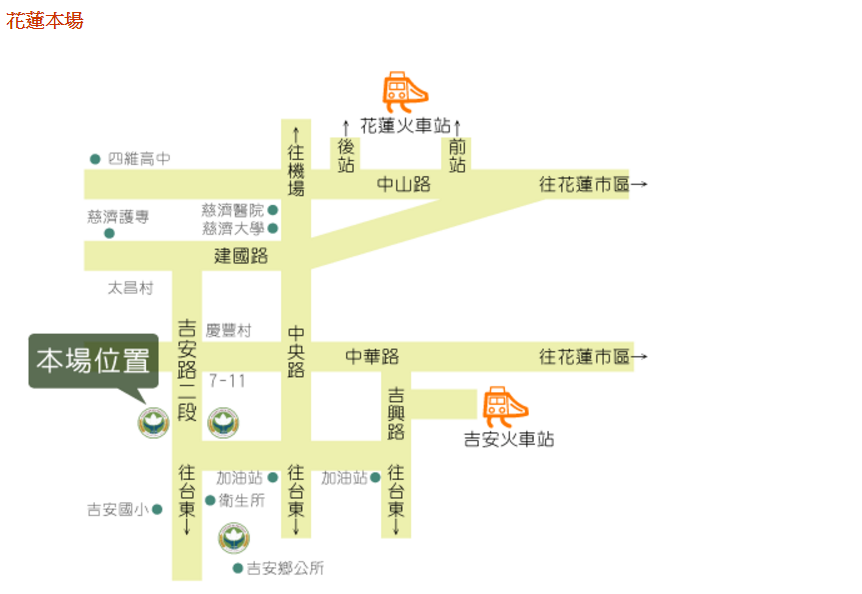 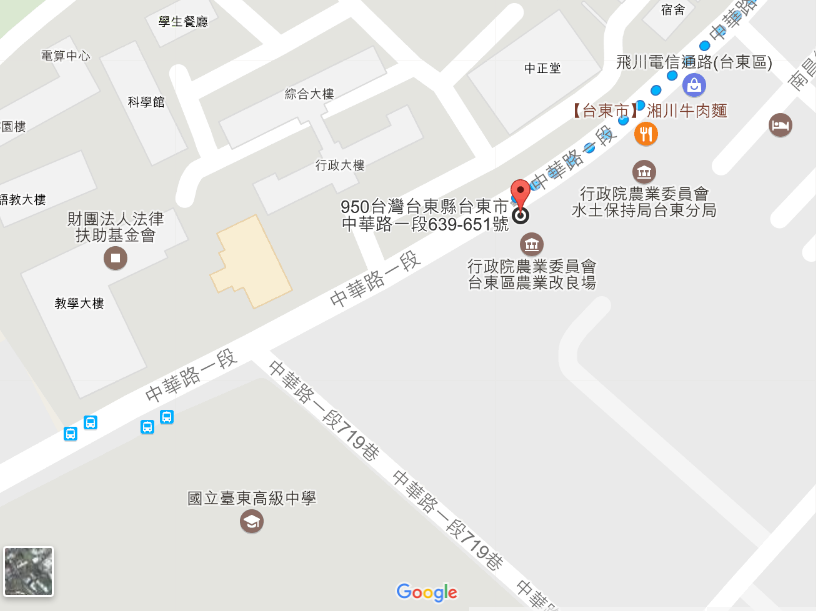 